Приложениек Программе развития школы на 2016 – 2020 годыМуниципальное бюджетное учреждение
Средняя общеобразовательная школа ЗАТО ЗвездныйПРОЕКТ«Внедрение дистанционного обучения
в образовательный процесс школы»2016г.СОДЕРЖАНИЕПаспорт проекта.Наименование проекта: «Внедрение дистанционного обучения в образовательный процесс школы».Основание для разработки проекта:-Закон ФЗ-273 «Об образовании в Российской Федерации»;-Государственная Программа РФ «Информационное общество 2011-2020 годы»;-Федеральный государственный образовательный стандарт основного общего образования-Устав МБУ СОШ ЗАТО Звездный.Цель проекта: Расширение школьного образовательного пространства и использование его для повышения уровня доступности качественного образования для различных категорий учащихся с учетом их индивидуальных образовательных потребностей, склонностей и способностей средствами дистанционного обучения.Задачи проекта:Использование дистанционного обучения как новой формы организации учебно-воспитательного процесса с целью повышения мотивации обучения, развития познавательных способностей, творческого потенциала обучающихся школы.Создание информационной среды для участников образовательного процесса.Индивидуализация обучения, увеличение числа образовательных услуг предоставляемых ОУ для обучающихся школы, за счёт использования дистанционного  обучения.Создание условий для развития самостоятельных исследовательских умений, интеграции знаний, полученных в ходе учебного процесса.Обеспечение возможности изучения учебных предметов на расширенном и углубленном уровне, активного участия во внеурочной и проектной деятельности обучающихся в рамках реализации ФГОС ООО.Обучения школьников с ограничениями в здоровье для получения регулярного образования и не имеющие возможности получить образовательные услуги в традиционной форме.Обеспечение методического, технического сопровождения образовательного процесса, обмен опытом и повышение квалификации педагогов, разработка тематических веб-сайтов педагогов, курсов, уроков.Сроки и этапы реализации проекта:Iэтап - подготовительный: 2016-2017 гг. (изучение литературы, исследований по проблеме введения дистанционного обучения, создание необходимых для реализации и внедрения проекта условий).II этап - основной: 2017 - 2019гг. (этап реализации проекта).III этап - заключительный (анализ проведенной работы, систематизация полученных результатов, обобщение и распространение опыта, проектирование дальнейшей деятельности с учетом полученных результатов): 2020г.Финансирование проекта: в рамках выделенных средств.Ожидаемые результаты:-включение в систему дистанционного обучения до 50% обучающихся школы;-оптимизация уровня учебной нагрузки обучающихся в классах за счет переноса части учебных курсов в режим дистанционного обучения;-повышение успешности сдачи выпускниками ЕГЭ и ОГЭ;-увеличение числа победителей и призеров олимпиад, конкурсов различного уровня;-включение в исследовательскую и проектную деятельность не менее учащихся;-повышение уровня профессиональной мотивации и компетентности педагогов школы, их информационной культуры: обеспечение использования технологии дистанционного обучения педагогов;-создание виртуальных школьных объединений педагогов предметников на основе технологий дистанционного обучения;-ежегодная публикация своего опыта в электронных, методических, психолого-педагогических изданиях педагогами школы;-развитие информационного пространства ОУ и укрепление материально-технической базы;-вовлечение в реализацию проекта организаций дополнительного образования.Эффективность проекта:-установление равного доступа к полноценному образованию всех обучающихся в соответствии с их способностями, индивидуальными склонностями и потребностями;-развитие партнёрских (не конкурентных) отношений между ОУ, учреждениями дополнительного образования;-обеспечение инновационного характера содержания и технологий образования в соответствии с современными требованиями;-рост профессиональной компетентности сетевых педагогов и руководителей ОУ.Система контроля и мониторинга реализации проекта:Активность педагогов и обучающихся.Количество педагогов, принимающих участие в реализации проекта.Количество обучающихся получивших образование с применением технологий дистанционного обучения (ДО) (за учебный год, за весь период осуществления проекта).Степень востребованности предметов при ДО.Доля образовательных программ, реализуемых в образовательных учреждениях с использованием ДО.Количество созданных учебно-методических материалов для организации ДО в ОУ.Успешность при сдаче ГИА и ЕГЭ.Формирование учебно-методической базы по предмету для использования при дистанционном обучении.Пополнение банка данных об одаренных детях.Анкетирование.Актуальность проекта.Современная Россия переживает процесс активных преобразований, время перехода от индустриального общества к обществу информационному. Cизменением характера современного общества происходит также изменение требований к системе образования в целом. В свете реализации приоритетного национального проекта “Образование” по направлению “Внедрение современных образовательных технологий”, особенно актуальной становится тема дистанционного образования как средства реализации индивидуальных образовательных траекторий учащихся.С принятием и внедрением ФГОС изменились и требования к результатам освоения основных образовательных программ, условиям реализации, и структуре основной общеобразовательной программы, которые не возможны без наличия информационной образовательной среды, широкого использования информационных технологий и электронных образовательных ресурсов. Новые ФГОС обязывают педагога использовать в образовательном процессе ИКТ и соответственно научить своих учащихся их эффективному и разумному использованию. Традиционная система образования неоднократно заявляла об индивидуальном подходе в обучении как приоритетной и ключевой. Однако на практике крайне трудно осуществить индивидуальный подход в условиях традиционной школы. Образовательные учреждения в настоящее время ставят одной из приоритетных задач работы, внедрение дистанционных технологий в образовательный процесс. В процессе дистанционного обучения гораздо легче осуществлять индивидуальный подход к обучению, учитывать способности ученика, его интересы и индивидуальный распорядок дня. Школа сегодня и сегодняшний учебный процесс предполагают внедрение новых форм работы и предусматривает новые роли: ученика, как активного исследователя, творчески и самостоятельно работающего над решением учебной задачи, широко использующего информационно-коммуникационные технологии для получении необходимой информации иучителя, как консультанта, который должен обладать умением и навыками использования компьютерных технологий. В связи с этим необходимо внедрить современные компьютерные технологии в учебный образовательный процесс, где компьютер является не только необходимым средством обучения, но и непосредственно объектом изучения, т.к. нынешнее поколение тесно связано с компьютером. Тем самым привить интерес подрастающего поколения к условиям жизни в информационном обществе. Компьютерные технологии, интегрированные с педагогической системой организации учебной деятельности, позволяют существенно увеличить образовательные возможности школьников, осуществить выбор и реализацию индивидуальной траектории в открытом образовательном пространстве.Актуальность данного проекта обусловлена потребностью учащихся в становлении их индивидуальных образовательных траекторий и недостаточной разработанностью путей и условий реализации данного процесса в современной школе.Внедрение технологий ДО в образовательный процесс в МБУ СОШ ЗАТО Звездный объясняется следующими причинами:необходимость обучения для учащихся, не имеющих возможности обучаться в очной форме (медицинские показания, карантин, низкие температуры, соревнования и конкурсы);наличие школьного сайта, персональных сайтов, электронной почты педагогов и учащихся;необходимость индивидуального подхода в обучении с неуспевающими учащимися, необходимость восполнения пробелов в знаниях у некоторых учеников;необходимость работы с одаренными детьми на более углубленном уровне;расширение возможности профильного и предпрофильного обучения - реализация элективных курсов;расширение возможностей организации внеурочной и проектной деятельности;необходимость подготовки выпускников к сдаче ЕГЭ и ГИА;положительный опыт работы других учреждений по созданию новой системы обучения учащихся в дистанционном режиме.В реализации проекта примутучастие обучающиеся 5-11 классов. Дистанционное обучение позволит активизировать педагогическую составляющую процесса обучения, уровень познавательной активности деятельности школьников на всех ступенях обучения в образовательном учреждении и повысит результативность образовательного процесса. Данный проект не нацелен на полный отказ от уже сложившейся системы образования, проект расширяет границы существующей системы и вносит разнообразие с учетом существующей информационной среды.Цели и задачи проекта по использованию ДО в ОУ.Цель проекта: Расширение школьного образовательного пространства и использование его для повышения уровня доступности качественного образования для различных категорий учащихся с учетом их индивидуальных образовательных потребностей, склонностей и способностей средствами дистанционного обучения.Задачи проекта:1.	Использование дистанционного обучения как новой формы организации учебно-воспитательного процесса с целью повышения мотивации обучения, развития познавательных способностей, творческого потенциала обучающихся школы.2.	Создание информационной среды для участников образовательного процесса.3.	Индивидуализация обучения, увеличение числа образовательных услуг предоставляемых ОУ для обучающихся школы, за счёт использования дистанционного  обучения.4.	Создание условий для развития самостоятельных исследовательских умений, интеграции знаний, полученных в ходе учебного процесса.5.	Обеспечение возможности изучения учебных предметов на расширенном и углубленном уровне, активного участия во внеурочной и проектной деятельности обучающихся в рамках реализации ФГОС ООО.6.	Обучения школьников с ограничениями в здоровье для получения регулярного образования и не имеющие возможности получить образовательные услуги в традиционной форме.7.	Обеспечение методического, технического сопровождения образовательного процесса, обмен опытом и повышение квалификации педагогов, разработка тематических веб-сайтов педагогов, курсов, уроков.Сроки и этапы реализации проекта: 2016 - 2020 годы.Подготовительный этап - 2016-2017 гг.создание нормативно-правовой базы, обеспечивающей реализацию ДО;изучение опыта работы образовательных учреждений по организации дистанционного обучения;изучение и анализ мнения участников образовательного пространства школы, согласование проекта с участниками образовательного процесса;проведение педагогического совета, родительских собраний;анализ готовности к реализации проекта: наличие кадрового, организационного, инфраструктурного и методического потенциала;курсовая подготовка учителей-предметников по разработке курсов в дистанционной системе обучения;создание собственных курсов для системы дистанционного обучения, с последующей публикацией на сервере школы;участие педагогов в конкурсах, направленных на развитие ИКТ технологий;подготовка технических средств обучения и улучшение материально-технической базы ОУ;обеспечения доступа к ресурсам курсов участников проекта.Основной этап - 2017-2019 гг.реализация основных мероприятий плана действий;информационное, научно-методическое, кадровое обеспечение настоящего проекта;апробация и совершенствование  дистанционного обучения;осуществление контроля реализации проекта;мониторинговые исследования в области определения уровня эффективности реализации проекта с целью организации коррекционной работы.Заключительный этап — 2020 г.подведение итогов реализации проекта;анализ разработанных моделей дистанционного образования в ОУ;обобщение опыта инновационной деятельности;разработка рекомендаций по организации дистанционного обучения;проектирование дальнейшей деятельности с учетом полученных результатов.Примерный план-график реализации основных направлений проекта.Участники проекта.Схема информационной среды школы.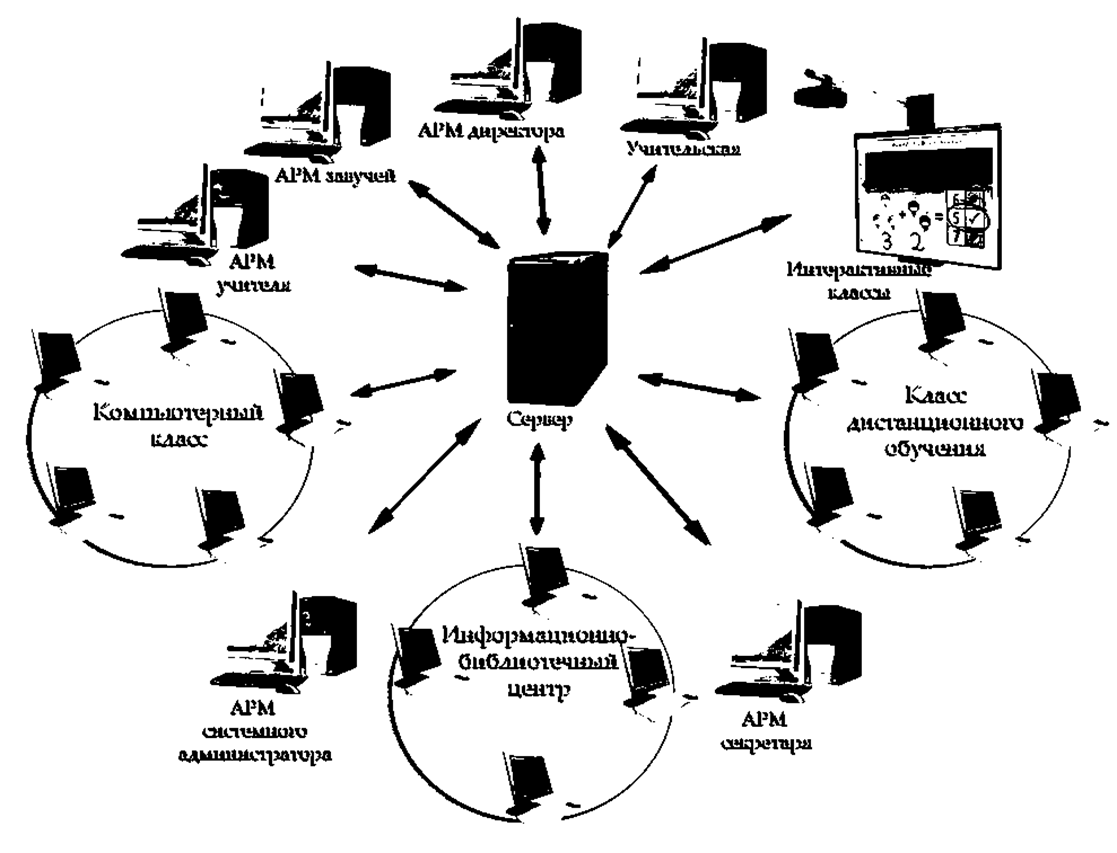 Механизм реализации проекта.План реализации проекта.Прогноз возможных негативных последствий и способы коррекции, компенсации негативных последствий в ходе реализации проекта.Ожидаемые результаты реализации проекта.Реализация данного проекта позволит обеспечить обучающихся более качественным образованием, увеличит число образовательных услуг, предоставляемых ОУ, повысит мотивацию обучения, создаст условия для развития познавательных способностей, творческого потенциала обучающихся. Обеспечит возможность изучения учебных предметов на расширенном и углубленном уровне. Позволит обучать школьников с ограничениями в здоровье.В период реализации проекта планируется достижение следующих результатов:включение в систему дистанционного обучения до 50 % обучающихся школы 5-11 классов;оптимизация уровня учебной нагрузки обучающихся в классах за счет переноса части учебных курсов в режим дистанционного обучения;повышение успешности сдачи выпускниками ЕГЭ и ОГЭ;увеличение числа победителей и призеров олимпиад, конкурсов;включение в исследовательскую и проектную деятельность не менее 40 % учащихся;повышение уровня профессиональной мотивации и компетентности педагогов школы, их информационной культуры: обеспечение использования технологии дистанционного обучения;создание виртуальных школьных объединений педагогов-предметников на основе  дистанционного обучения;ежегодная публикация своего опыта в электронных, методических, психолого-педагогических изданиях педагогами школы;развитие информационного пространства школы и укрепление материально-технической базы;подключение к локальной сети школы и к Интернет-ресурсам всех учебных кабинетов;вовлечение в реализацию проекта учреждений и организаций ЗАТО Звездный;ежегодное увеличение привлеченных средств в образовательный процесс за счет целенаправленной работы с партнерами социума.Список используемых источников:1. Федеральный Закон РФ №11 от 28 февраля 2012 года «О внесении изменений в Закон Российской Федерации «Об образовании» в части применения электронного обучения, дистанционных образовательных технологий».2. Государственная Программа РФ «Информационное общество 2011-2020 годы».3. Федеральный государственный образовательный стандарт начального и основного общего образования.4.Приказ Министерства образования и науки РФ от 6 мая 2005 г. N137. «Об использовании дистанционных образовательных технологий».5.Варданян, Н. А.Развитие дистанционного обучения в общеобразовательной школе.-ttp://nauka-pedagogika.com/pedagogika-13-00-01/dissertaciva-razvitie-distantsionnogo-obucheniva-v-obscheobrazovatelnov-shkole6.Волков А.Е., Кузьминов Я.И., Реморенко И.М., Рудник Б.Л., Фрумин И.Д., Якобсон Л.И. «Российское образование - 2020: модель образования для инновационной экономики». — http://www.hse.ru/data/363/069/1237/education-2020.pdf7.К вопросу о применении систем многомерного представления предметной области в образовании. http://www.intelin.ru/index.php?p=38.Лапенок М.В. - Организация познавательной деятельности школьников на основе системы дистанционного обучения.- http://www.ieducation.ru/2 2009/60.html9.Методические рекомендации субъектам Российской Федерации по модернизации общеобразовательных учреждений путем организации в них систем дистанционного обучения - http://ko.mmc-pytyach.org/doki/proekt modernizacii EOR.doc10.Нестерова С.А. Методические рекомендации для педагогов образовательных учреждений. Организация дистанционного обучения с помощью современных ИКТ- http://www.pandia.ru/text/77/129/150.php11.Нефедова В.И. - Доклад: «Дистанционное обучение в системе повышения квалификации работников образования: теоретическое осмысление проблемы и пути их реше-ния»http://bank.orenipk.ru/Text/uch-201103.htm12.Образовательный портал «Мой университет» - www.moi-universitet.ru Факультет «Реформа образования» - www.edu-reforma.ru13.Пидкасистый П.И., Тыщенко О.Б. Компьютерные технологии в системе дистанционного обучения // Педагогика.— 2000.— №5.—С. 7-13.14.Полат Е.С, Моисеева М.В., Петров А.Е. Педагогические технологии дистанционного обучения / Под ред. Е.С.Полат - М.: Академия, 2006.http://www.twirpx.com/file/484494/15.Третьяк Т.М. Модели сетевого взаимодействия педагогов и учащихся на основе web- сервиса. http://www.ido.rudn.ru/vestnik/2011/2011 3Z12.pdf№ п.п.ОглавлениеСтраницы1Паспорт проекта32Актуальность проекта43Цели и задачи проекта по использованию ДО в ОУ64Сроки и этапы реализации проекта: 2016 - 2020 годы65Примерный план-график реализации основных направлений проекта76Участники проекта87Механизмы реализации проекта98План реализации проекта109Прогноз возможных негативных последствий и способы коррекции, компенсации негативных последствий в ходе реализации проекта1310Ожидаемые результаты реализации проекта1411Список используемых источников14Этапы реализации проектаОсновные направления  работыПримерные сроки реализацииПодготовительный этапПовышение ИКТ-компетенции педагогов2016-2018г.Подготовительный этапУлучшение материально-технической базы2016-2018г.Подготовительный этапСоздание нормативно-правовой базы ДО2016-2018г.Основной этапСоздание курсов и пополнение сайта2017-2019г.Основной этапОрганизация дистанционного обучения2017-2019г.Заключительный этапОбобщение и распространение опыта2020г.Обучающиеся 5 - 11 классовВсе обучающиеся школы, обучающиеся принимающие участие в спортивных соревнованиях различного уровня, дети с ограниченными возможностями здоровья, длительно болеющие дети, неуспевающим по отдельным предметам, обучающиеся в форме экстерната, дети, имеющие повышенныйинтерес к изучению отдельных предметов идети с медицинскими ограничениями для получения регулярного образования, находящиеся на домашнем обучении.АдминистрацияПроведение подготовительной работы по организации дистанционного обучения.Информационная поддержка реализации проекта,создание и укрепление материально-технической базы.Заключение договоров с партнерами по реализации проекта.Педагогический коллективУчителя предметники, разрабатывающие курсы, уроки, в соответствии с требованиями ФГОС.Социальный педагог и педагог-психолог, обеспечивающие психолого-педагогическое сопровождение обучающихся, занимающихся дистанционно.Классные руководители, выполняющие функцию тьютора.РодителиРодители своевременно получают полную информацию о ходе реализации проекта, промежуточных и итоговых результатах, принимают активное участие в реализации проекта.Организации,сотрудничающие со школойУчреждения дополнительного образования ЗАТО Звездный библиотека, высшие и средне-специальные учебные заведения Пермского края.СпециалистыВиды деятельностиДиректор ОУОрганизация работы ОУ, представляет его интересы и несет ответственность за его деятельность в порядке, установленном законодательством Российской Федерации и в соответствии с  Уставом образовательного учреждения.Укрепление материально-технической базы.Заключение договоров с партнерами по реализации проекта.Заместитель директора по УВР,руководитель проектаОбщее руководство проектом, координация действий в рамках проекта, консультация всех участников по вопросам, связанным с реализацией проекта.Организация учебного процесса.Проведение подготовительной работы по организации дистанционного обучения.Информационная поддержка реализации проекта.Осуществления контроля за исполнением проекта.Организация внеурочной деятельности;Организация конкурсов.Педагоги-предметникиОсвоение новых электронных учебно-методических комплексов, с пакетами интерактивных тестов по различным темам и курсам образовательных программ.КлассныеруководителиОрганизационные вопросы, взаимодействие с родителями, курирование обучающихся.Социальный педагог и педагог психологПсихолого-педагогическая диагностика, сопровождение обучающихся и педагогов.Библиотека школы ( информационно-библиотечный центр)Обеспечение участникам образовательного процесса свободного доступа к библиотечно-информационным ресурсам.СистемныйадминистраторРаботы по техническому обслуживанию (настройка, наладка и ремонт) технического электронного, сетевого оборудования ОУ.НаправлениеСрокиСодержание мероприятияПодготовительный этап:  2016-2017 г.Подготовительный этап:  2016-2017 г.Подготовительный этап:  2016-2017 г.Создание нормативно правовой базы ОУ.2016-2017Разработка: - дополнения и изменения в Устав МБУ СОШ ЗАТО Звездный в условиях внедрения дистанционного обучения;- положения о введении дистанционного обучения в образовательном учреждении;- приказа о введении дистанционного обучения в образовательном учреждении;- должностных инструкций;- приказа об утверждении нагрузки сетевых преподавателей и тьюторов;- положения об оценивании учебных достижений обучающихся в условиях дистанционного обучения;- внесение изменений в имеющиеся локальные акты.Анализ мониторинга ОУ по реализации проекта.2016-2017Мониторинг:-кадрового обеспечения;-материально-технического обеспечения;-мониторинг наличия в ОУ цифровых образовательных ресурсов;-программного обеспечения;-возможностей участников образовательного процесса работать с ДО.Изучение и формирование социального заказа на образовательные услуги.2016- Анкетирование среди учащихся 5-11 классов с целью выявления их интересов, склонностей и способностей, которая позволит определить потребности обучающихся.- Родительские собрания с целью информирования родителей о возможностях ДО.- Определение классов, которые примут участие в реализации проекта.Работа с педагогическими кадрами.2016-2017- Проведение педагогического совета с целью презентации проекта и отчета о готовности к реализации проекта.- Создание рабочей группы по реализации проекта.- Организация курсовой подготовки.- Повышение уровня профессиональной мотивации и компетентности педагогов школы, их информационной культуры.- Проведение заседаний методических кафедр по организации проекта.- Освоение новых электронных учебно-методических комплексов и разработка педагогами учебных материалов.- Участие педагогов в ИКТ-конкурсах.Оснащение материальнотехнической базы.2016-2017-Оборудование учебных кабинетов, кабинета дистанционного обучения.-Включение компьютеров (используемых в системе ДО) в единую локальную сеть.-Внедрение активного использования программы skype.Создание сайта ДО.2016Создание на школьном сайте страницы ДО, состоящей из  разделов (количество разделов в дальнейшем планируется увеличить):- сайты учителей;- видеоуроки;- конкурсы;- подготовка к ЕГЭ и ГИА;- полезные ссылкидля читателей.Основной этап: 2017-2019 г.Основной этап: 2017-2019 г.Основной этап: 2017-2019 г.Организация образовательного процесса с использованием ДО2017-2019Апробация и совершенствование дистанционногообучения при организации:- элективных курсов дистанционно;- консультации по подготовкек ЕГЭ И ОГЭ с использованием ДО;- предпрофильное и профильное обучение;- проектная и исследовательская деятельность обучающихся;- работа с одаренными детьми;- работа с неуспевающими детьми;- обучение на дому по медицинским показаниям, карантин, низкая температура.Работа с педагогическими кадрами2017-2019-Диагностика потребностей педагогических кадров в повышении своей квалификации, оценка профессиональных затруднений.-Организация постоянно действующего семинара по проблематике проекта.-Проведение педагогических советов и методических семинаров.-Курсовая подготовка учителей-предметников по разработке курсов в дистанционной системе обучения Moodle.-Методическая поддержка учителей в области дистанционного образования.-Обучение педагогических кадров базовым технологиям сетевого взаимодействия.-Публикация материалов в различных изданиях.-Участие учителей в дистанционных конкурсах, вебинарах, конференциях.-Создание авторских мультимедиа-материалов методического и учебного характера.Мониторинг эффективности реализации проекта2017-2019 (по итогам  года.)Мониторинговые исследования в области определения уровня эффективности реализации проекта с целью организации коррекционной работы:- активность педагогов и учащихся;- количество педагогов, принимающих участие в реализации проекта;- количество учащихся получивших образование с применением технологий дистанционного обучения (ДО) (за учебный год, за весь период осуществления проекта);- степень востребованности предметов при ДО;- доля образовательных программ, реализуемых в образовательных учреждениях с использованием ДО;- количество созданных учебно-методических материалов для организации ДО в ОУ.Совершенствование материально-технической базы ОУ2017-2019 (ежегодно)-Увеличение мобильных рабочих мест учителя предметника (ноутбук, проектор) в предметных кабинетах школы.-Техническая поддержка, администрирование локальной сети.-Обновление программного обеспечения для надежного функционирования информационной сети школы.-Расширение медиатеки.-Формирование банка учебно-методических материалов по предметам ДО.Заключительный этап: 2020г.Заключительный этап: 2020г.Заключительный этап: 2020г.Подведение итогов реализации проекта-Анализ разработанных моделей дистанционного образования в ОУ.-Проведение проблемно-целевого анализа результатов, полученных в ходе реализации проекта, с целью соотнесения результатов с целями проекта, рефлексия.-Проектирование дальнейшей деятельности с учетом полученных результатов.Обобщение и распространение опыта инновационной деятельности-Представление материала в печатных изданиях, на официальных сайтах, порталах.-Разработка рекомендаций по организации дистанционного обучения;-Подготовка и проведение муниципального семинара по результатам реализации проекта.ПроблемаРешениеОтсутствие достаточных знаний у заинтересованных групп участников проектаОрганизация семинаров, педагогических  советов, заседаний МО, консультаций, круглых столов, мастер-классов, родительских собраний, классных часов.Возможность работы только при наличии интернета у всех участниковОрганизация постоянного доступа участников проекта к ДО.Сложность с финансированием проектаПоиск и привлечение дополнительных источников финансирования.Недостаточное технологическое обеспечениеУстановка необходимого и достаточного
высокотехнологического оборудования в
учебных кабинетах.Низкий навык работы на компьютере у обучающихся.Проведение обучающих занятий для обучающихся и родителей.Нежелание отдельных учителей предметников менять сложившиеся виды профессиональной деятельности на инновационныеИндивидуальная работа администрации ОУ с учителями, материальное стимулирование, оказание методической помощи, ознакомление пед.коллектива с примерами положительного опыта реализации ДО.Нарушение гигиенических норм при работе с компьютеромРегламентировать время работы, объем информации в соответствии с возрастными особенностями обучающихся